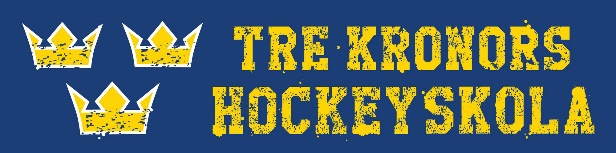 Föräldrainformation – Säsongen 2023 / 2024Dagens uppstart (30/9) av Tre Kronors Hockeyskola handlar främst om att delge information och svara på frågor om verksamheten samt att barnen får känna på isen. 
Föräldrar får gärna vara på isen med sina barn då ingen formell träning sker idag. Ledare från de äldre lagen finns på is för att svara på frågor.
Ordinarie tid för Skridskoskolan är bokad redan imorgon 1/10, och träningstiden kommer vara Söndagar mellan 09:25 – 10:30 på NOLIA Ishall. 
Krav på utrustning – Skridskor, hjälm med galler och halsskydd. Övrig utrustning frivillig, men ofta är benskydd och armbågsskydd bra att ha. Ingen puck och klubba före jul.
Vid önskemål finns komplett utrustning att hyra/låna för säsongen till en rimlig peng – kontakta respektive kansli enligt nedan för mer information.
Den enda kostnaden för medverkan första säsongen är medlemskap i respektive förening och där ingår försäkring. Inbetalningskort skickas via e-post en bit in på säsongen.Avgift medlemskap: PHC 250kr – SAIK 200kr.
Ledare och andra roller inom lagetDet är föräldrarna i laget som tillsammans kommer ansvara för verksamheten. Det behövs många engagerade människor runt laget, både på isen och utanför, varför just ditt engagemang i ditt barns idrottande är viktigt, oavsett dina grundkunskaper.
Norrbottens ishockeyförbund erbjuder en grundutbildning den 15/10 – Laget bör skicka minst en ledare från vardera SAIK/PHC för att få utbildning och material, däribland träningströjor och puckar. Om man inte närvarar får laget färre träningströjor varför man bör ha en representant från respektive förening. Prata ihop er inom gruppen så hjälper de äldre årgångarna er med anmälan.Vad händer nu?Barnet samt vårdnadshavare kommer att registreras på www.laget.se under skridskoskolans egen sida med de uppgifter ni lämnat vid anmälan.
All kommunikation kommer ske via denna sida under säsongen.
Som förälder får man gärna vara med sitt barn på isen även om man inte har för avsikt att vara ledare över tid, speciellt fram tills barnet lärt sig stå på skridskorna själv.
Kom ihåg hjälm, även om ni inte har skridskor själva.
Varmt välkomna till årets säsong!
Piteå Hockey / Storfors AIK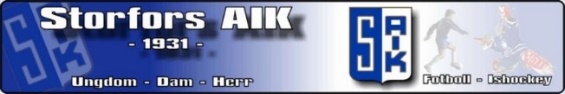 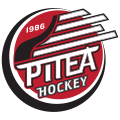 